Brother – Machine Loan Form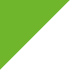 
We, the undersigned, acknowledge that we will receive the machine listed below for loan purposes.  We acknowledge that whilst the stock is in our possession, we will take good and reasonable care of it at all times.  We also acknowledge that full title of ownership of the stock will remain with Brother International (NZ) Limited.
Please complete the following:  
The evaluation machine and accessories are available to use for a period of 28 days. Please ensure all units are returned in their original packaging. Note:  There is no charge for the product for the duration of the demo.   BROTHER INTERNATIONAL (NZ) LIMITED USE ONLY  OFFICE USE ONLYCompany Name:Delivery Address:Contact Person On Site:Telephone Number:Fax Number:Evaluation Unit:Additional Accessories (optional): (Sign Name Here)(Date)(Print Name in Full)(Title)Account Manager ContactInstall RequiredIT Company and contact(if required)Sales Manager AuthorisationBrother ResellerReseller contactReseller phone numberIs this a Brother Managed Print Services demo?Yes  □                           No  □Dispatch Date: 28 Day Return Date:Case Number: Packing Slip: Additional Period Required: Additional Period Return Date: General Manager Authorisation: Additional Period Required: Additional Period Return Date: General Manager Authorisation: 